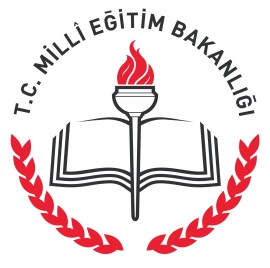 T.C.MİLLİ EĞİTİM BAKANLIĞIİşyeri Sağlık ve Güvenlik BirimiASANSÖR PERİYODİK KONTROL FORMUDoküman No      PKF.02T.C.MİLLİ EĞİTİM BAKANLIĞIİşyeri Sağlık ve Güvenlik BirimiASANSÖR PERİYODİK KONTROL FORMUSayfa No              1 / 2T.C.MİLLİ EĞİTİM BAKANLIĞIİşyeri Sağlık ve Güvenlik BirimiASANSÖR PERİYODİK KONTROL FORMURevizyon No    00T.C.MİLLİ EĞİTİM BAKANLIĞIİşyeri Sağlık ve Güvenlik BirimiASANSÖR PERİYODİK KONTROL FORMURevizyon Tarihi_ _ / _ _ / 20_ _T.C.MİLLİ EĞİTİM BAKANLIĞIİşyeri Sağlık ve Güvenlik BirimiASANSÖR PERİYODİK KONTROL FORMUDüzenleme Tarihi_ _ / _ _ / 20_ _T.C.MİLLİ EĞİTİM BAKANLIĞIİşyeri Sağlık ve Güvenlik BirimiASANSÖR PERİYODİK KONTROL FORMUGeçerlilik Tarihi_ _ / _ _ / 20_ _Kurum Adı:Faaliyet Alanı:Adresi Telefon / E-Posta: 2. İŞ EKİPMANINA AİT BİLGİLER2. İŞ EKİPMANINA AİT BİLGİLER2. İŞ EKİPMANINA AİT BİLGİLER2. İŞ EKİPMANINA AİT BİLGİLERÖzel BilgilerÖzel BilgilerTeknik BilgilerTeknik BilgilerYapımcı firma:Kapasite (Kg)Üretim tarihi:Hızı (m/s)Seri no:Kumanda CinsiKat/Durak Sayısı3. KALDIRMA GRUBU3. KALDIRMA GRUBU3. KALDIRMA GRUBU3. KALDIRMA GRUBUMotorDevir Sayısı (d/d)Gücü (HP)İmal YılıMarkasıHalat Çapı (mm)Seri NoHalat Uzunluğu (m)Tipi4. TEST VE KONTROLLER4. TEST VE KONTROLLERHalat Uzaması (mm)Halat Kalıcı Uzaması (%)Halat Aşınma Yıpranma5. TEST, DENEY, MUAYENE5. TESPİT VE DEĞERLENDİRMEKuyu DibiTamponlarKabin AltıKat kapılarıKapı CamlarıKapı KilitleriKabinin SeyriKat Seviye AyarlarıDış Kumanda Butonlarıİç Kumanda ButonlarıKabin AydınlatmasıKullanma TalimatıKabin ÜstüAşırı Yük OtomatiğiKarşı AğırlıkHalat ve Halat BağlantılarıKabin ve Karşı Ağırlık Kılavuz RaylarıMakine ve Motor ÇalışmasıTahrik ve Saptırma KasnağıFren ve EkipmanlarıSınır KesicilerKumando PanosuTopraklamaMakine DairesiAna Besleme KablosuDiğer kontroller6. İKAZ VE ÖNERİLER:7. SONUÇ VE KANAAT:Yukarda özellikleri yazılı Asansör fenni muayenesi, 29/06/2016 tarih ve 29757 sayılı Resmi Gazete’de yayınlanan Asansör yönetmeliğinde belirtilen kriterlere uygun olarak tarafımca yapılmış, işçi sağlığı ve iş güvenliği mevzuatına uygun olduğu görülmüş olup  ……../……./20…..  tarihinde periyodik kontrolünün tekrar yapılması ve yukarıda zikredilen önerilerin yerine getirilmesi şartıyla BİR YIL boyunca emniyetli bir şekilde kullanılmasında bir sakınca olmadığına dair işbu rapor tanzim edilmiştir.8. ONAY8. ONAY8. ONAY8. ONAYİşbu belge 2 (iki) nüsha olarak düzenlenmiş olup, belgeyi düzenleyen ve kurum yetkilisinin kimlik bilgileri aşağıda belirtilmiştir. ……../………/20….İşbu belge 2 (iki) nüsha olarak düzenlenmiş olup, belgeyi düzenleyen ve kurum yetkilisinin kimlik bilgileri aşağıda belirtilmiştir. ……../………/20….İşbu belge 2 (iki) nüsha olarak düzenlenmiş olup, belgeyi düzenleyen ve kurum yetkilisinin kimlik bilgileri aşağıda belirtilmiştir. ……../………/20….İşbu belge 2 (iki) nüsha olarak düzenlenmiş olup, belgeyi düzenleyen ve kurum yetkilisinin kimlik bilgileri aşağıda belirtilmiştir. ……../………/20….Kontrolü Yapanın Kontrolü Yapanın Kurum YetkilisininKurum YetkilisininT.C. Kimlik NoT.C. Kimlik NoAdı SoyadıAdı SoyadıMesleğiUnvanıDiploma Tarihi ve NoİmzaİmzaT.C.MİLLİ EĞİTİM BAKANLIĞIİşyeri Sağlık ve Güvenlik BirimiKALDIRMA MAKİNALARININ PERİYODİK KONTROL FORMUDoküman No      PKF.06T.C.MİLLİ EĞİTİM BAKANLIĞIİşyeri Sağlık ve Güvenlik BirimiKALDIRMA MAKİNALARININ PERİYODİK KONTROL FORMUSayfa No              1 / 3T.C.MİLLİ EĞİTİM BAKANLIĞIİşyeri Sağlık ve Güvenlik BirimiKALDIRMA MAKİNALARININ PERİYODİK KONTROL FORMURevizyon No    00T.C.MİLLİ EĞİTİM BAKANLIĞIİşyeri Sağlık ve Güvenlik BirimiKALDIRMA MAKİNALARININ PERİYODİK KONTROL FORMURevizyon Tarihi_ _ / _ _ / 20_ _T.C.MİLLİ EĞİTİM BAKANLIĞIİşyeri Sağlık ve Güvenlik BirimiKALDIRMA MAKİNALARININ PERİYODİK KONTROL FORMUDüzenleme Tarihi_ _ / _ _ / 20_ _T.C.MİLLİ EĞİTİM BAKANLIĞIİşyeri Sağlık ve Güvenlik BirimiKALDIRMA MAKİNALARININ PERİYODİK KONTROL FORMUGeçerlilik Tarihi_ _ / _ _ / 20_ _1. GENEL BİLGİLER1. GENEL BİLGİLER1. GENEL BİLGİLER1. GENEL BİLGİLERKurum Adı:Faaliyet Alanı:Adresi Telefon / E-Posta: 2. İŞ EKİPMANINA AİT BİLGİLER2. İŞ EKİPMANINA AİT BİLGİLER2. İŞ EKİPMANINA AİT BİLGİLER2. İŞ EKİPMANINA AİT BİLGİLERAdıYapımcı FirmaMarkasıÜretim TarihiModeliKullanımında Güvenlikle Kaldırabileceği En Ağır YükSeri No:Kullanım Amacı3. PERİYODİK KONTROL METODU3. PERİYODİK KONTROL METODUÖLÇÜM YÖNTEMİTS 10116, TS EN 280 + A2, TS EN 818-6 + A1, TS EN 1495 + A2, TS EN 1709, TS EN 12079-3, TS EN 12927-7, TS EN 13157+A1, TS EN ISO 13534, TS ISO 789-2, TS ISO 3056, TS ISO 4309, TS ISO 7592, TS ISO 9927-1, TS ISO 11662-1, TS ISO 12480-1, TS ISO 12482 – 1, FEM 9.751, FEM 9.752, FEM 9.755 ve FEM 9.756 standartlarıKULANILAN EKİPMANEKİPMAN ÖZELLİKLERİPERİYODİK MUAYENEDE UYGULANCAK TESTLER4. TEST, DENEY, MUAYENE4. TEST, DENEY, MUAYENE5. TESPİT VE DEĞERLENDİRMEKullanımda kaldırabileceği en ağır yükün en az 1,5 katını etkili ve güvenli şekilde kaldırabilecek ve askıda tutabilecek güçte midir? Bu yüke dayanıklı ve yeterli yük frenleri var mıdır?Elektrikle kumanda edilen kaldırma makinalarında manevra halatlarının dolaşmalarını önleyecek tedbirler fonksiyonel midir?Vinçlerin çelik halatlarında; kaldırma kancası en aşağı seviyede olduğunda halat tambur üzerinde en az iki devir yapmış olarak sarılı kalmış mıdır?Vinçte; yükün emniyetle kaldırılıp indirilebileceği üst ve alt sınırlara geldiğinde vincin motorunun elektrik akımını kesen ve bu anda yükü askıda tutan sistemler çalışıyor mu?Raylı Vinçlerde; vincin üzerinde hareket etmekte olduğu rayın iki ucundaki takozlar vinci durdurabilecek özellikte midir?Kaldırma araçlarının kancalarının taşıma gücü taşıyacakları yükün en az 4 katına dayanabilecek sağlamlıkta mıdır?Kaldırma araçlarında kullanılan ve boyları % 5'den fazla uzamış ve bakla veya halka kalınlıklarında dörtte biri geçen bir aşınma meydana gelmiş olan zincirler yenileri ile değiştiriliyor mu?Kaldırılan yükün durumuna göre yükün kancadan kurtulması söz konusu ise bunu önlemek için kancada emniyet mandalı var mı?Çelik halatların taşıma gücü taşıyacakları yükün en az 6 katına dayanacak sağlamlıkta mıdır?Motorlu seyyar kaldırma ve taşıma makinalarının fren sistemleri fonksiyonel midir?Motorlu seyyar vinçte yük kaldırılırken veya vinç yer değiştirirken gerekli uyarıları sesli ve ışıklı yapacak sistemler fonksiyonel mi?Diğer emniyet sistemlerinin kontrolü5. İKAZ VE ÖNERİLER:6. SONUÇ VE KANAAT:Yukarda özellikleri yazılı kurumun Kaldırma Makinesinin muayenesi TS 10116, TS EN 280 + A2, TS EN 818-6 + A1, TS EN 1495 + A2, TS EN 1709, TS EN 12079-3, TS EN 12927-7, TS EN 13157+A1, TS EN ISO 13534, TS ISO 789-2, TS ISO 3056, TS ISO 4309, TS ISO 7592, TS ISO 9927-1, TS ISO 11662-1, TS ISO 12480-1, TS ISO 12482 – 1, FEM 9.751, FEM 9.752, FEM 9.755 ve FEM 9.756 standartlarında belirtilen kriterlere uygun olarak tarafımdan yapılmış, işçi sağlığı ve iş güvenliği mevzuatına uygun olduğu görülmüş olup  ……../……./20…..  tarihinde periyodik kontrolünün tekrar yapılması ve yukarıda zikredilen önerilerin yerine getirilmesi şartıyla BİR YIL boyunca emniyetli bir şekilde kullanılmasında bir sakınca olmadığına dair iş bu rapor tanzim edilmiştir.7. ONAY7. ONAY7. ONAY7. ONAYİşbu belge 2 (iki) nüsha olarak düzenlenmiş olup, belgeyi düzenleyen ve kurum yetkilisinin kimlik bilgileri aşağıda belirtilmiştir. ……../………../20………İşbu belge 2 (iki) nüsha olarak düzenlenmiş olup, belgeyi düzenleyen ve kurum yetkilisinin kimlik bilgileri aşağıda belirtilmiştir. ……../………../20………İşbu belge 2 (iki) nüsha olarak düzenlenmiş olup, belgeyi düzenleyen ve kurum yetkilisinin kimlik bilgileri aşağıda belirtilmiştir. ……../………../20………İşbu belge 2 (iki) nüsha olarak düzenlenmiş olup, belgeyi düzenleyen ve kurum yetkilisinin kimlik bilgileri aşağıda belirtilmiştir. ……../………../20………Kontrolü Yapanın Kontrolü Yapanın Kurum YetkilisininKurum YetkilisininT.C. Kimlik NoT.C. Kimlik NoAdı SoyadıAdı SoyadıMesleğiUnvanıDiploma Tarihi ve NoİmzaİmzaT.C.MİLLİ EĞİTİM BAKANLIĞIİşyeri Sağlık ve Güvenlik BirimiAKIŞKAN TESİSATI KONTROL FORMUT.C.MİLLİ EĞİTİM BAKANLIĞIİşyeri Sağlık ve Güvenlik BirimiAKIŞKAN TESİSATI KONTROL FORMUDoküman No      PKF.01T.C.MİLLİ EĞİTİM BAKANLIĞIİşyeri Sağlık ve Güvenlik BirimiAKIŞKAN TESİSATI KONTROL FORMUT.C.MİLLİ EĞİTİM BAKANLIĞIİşyeri Sağlık ve Güvenlik BirimiAKIŞKAN TESİSATI KONTROL FORMUSayfa No              1 / 3T.C.MİLLİ EĞİTİM BAKANLIĞIİşyeri Sağlık ve Güvenlik BirimiAKIŞKAN TESİSATI KONTROL FORMUT.C.MİLLİ EĞİTİM BAKANLIĞIİşyeri Sağlık ve Güvenlik BirimiAKIŞKAN TESİSATI KONTROL FORMURevizyon No    00T.C.MİLLİ EĞİTİM BAKANLIĞIİşyeri Sağlık ve Güvenlik BirimiAKIŞKAN TESİSATI KONTROL FORMUT.C.MİLLİ EĞİTİM BAKANLIĞIİşyeri Sağlık ve Güvenlik BirimiAKIŞKAN TESİSATI KONTROL FORMURevizyon Tarihi_ _ / _ _ / 20_ _T.C.MİLLİ EĞİTİM BAKANLIĞIİşyeri Sağlık ve Güvenlik BirimiAKIŞKAN TESİSATI KONTROL FORMUT.C.MİLLİ EĞİTİM BAKANLIĞIİşyeri Sağlık ve Güvenlik BirimiAKIŞKAN TESİSATI KONTROL FORMUDüzenleme Tarihi_ _ / _ _ / 20_ _T.C.MİLLİ EĞİTİM BAKANLIĞIİşyeri Sağlık ve Güvenlik BirimiAKIŞKAN TESİSATI KONTROL FORMUT.C.MİLLİ EĞİTİM BAKANLIĞIİşyeri Sağlık ve Güvenlik BirimiAKIŞKAN TESİSATI KONTROL FORMUGeçerlilik Tarihi_ _ / _ _ / 20_ _1. GENEL BİLGİLER1. GENEL BİLGİLER1. GENEL BİLGİLER1. GENEL BİLGİLER1. GENEL BİLGİLERKurum AdıKurum AdıKontrol Edilen BirimKontrol Edilen BirimFaaliyet AlanıFaaliyet AlanıAdresiAdresiTelefon / E-PostaTelefon / E-Posta2. YAPIYA AİT BİLGİLER2. YAPIYA AİT BİLGİLERYETKİLİ SERVİS/SORUMLUYETKİLİ SERVİS/SORUMLUYapım YılıYETKİLİ SERVİS/SORUMLUYETKİLİ SERVİS/SORUMLUProjeAdı SoyadıRuhsat Tarih/NoYetki GrubuYapının CinsiSicil NoYapı İnşaat Alanıİşletme Kayıt No3. ÖLÇÜM CİHAZI3. ÖLÇÜM CİHAZIMARKA-MODEL:SERİ NO:4. PERİYODİK KONTROL METODU4. PERİYODİK KONTROL METODUProjede belirtilen kriterlere uygun olup olmadığının belirlenmesine yönelik olarak yapılır. Ayrıca TS 9811, TS EN 671-3, TS EN 12416-1 + A2, TS EN 12416-2 + A1, TS EN 12845 + A2 standartlarında belirtilen kriterlere uygun olarak yapılır.Projede belirtilen kriterlere uygun olup olmadığının belirlenmesine yönelik olarak yapılır. Ayrıca TS 9811, TS EN 671-3, TS EN 12416-1 + A2, TS EN 12416-2 + A1, TS EN 12845 + A2 standartlarında belirtilen kriterlere uygun olarak yapılır.5. PERİYODİK KONTROL KONUSU5. PERİYODİK KONTROL KONUSUTESPİT VE DEĞERLENDİRMETESPİT VE DEĞERLENDİRME5. PERİYODİK KONTROL KONUSU5. PERİYODİK KONTROL KONUSUEvet/HayırAçıklamaGenel kullanıma ait lavabo ve muslukları çalışıyor mu?Tesisat vanaları çalışıyor mu?Klozet muslukları, çalışıyor mu?Pisuvar muslukları çalışıyor mu?Gömme rezervuarlar çalışıyor mu?Tesisatta kaçak veya sızıntı var mı?Lavabo giderleri çalışıyor mu?Tuvalet giderleri çalışıyor mu?Banyo giderleri çalışıyor mu?Katlara çıkan soğuk suyun basıncı yeterli mi?Katlara çıkan sıcak suyun basıncı yeterli mi?Çek valfler çalışıyor mu?Hidrofor ve su deposu yer süzgeci konularak rögara veya pis su çukuruna bağlantısı yapılmış mı?Birime/Bölüme ana giriş vanası konulmuş mu?Sıcak su cihazı girişine vana konulmuş mudur?Yapıda içinden tesisat hattı geçen ışıklık varsa, yer süzgeci ve gideri var mı?Pis su borularının havalandırması yapılmış ve havalandırma şapkaları konulmuş mu?Çatılarda yağmur süzgeçlerinin yağmur borusuna bağlantısı yapılmış mı?Banyoda elektrikli ısıtıcı kullanılıyor mu?Havalandırma ışıklıkları duman bacası olarak kullanılıyor mu?Tuvaletlerde doğal veya mekanik havalandırma mevcut mu?Alafranga olarak kullanılan tuvaletlerde yer süzgeci konulmuş mu?Tuvalet bulunan yerde lavabo var mı?Kazan, boyler ve sıcak su boruları izole edilmiş mi?Kazan dairesinde havalandırma bacasından başka havalandırma penceresi var mı?Tesisata  yeterli yalıtım yapılmış mı?Sifonlar düzgün çalışıyor mu?Pis su boruları koku yapıyor mu?Pis su borularında haşere var mı?Sayaçlar doğru çalışıyor mu?Tabandan geçen tesisat boruları korumaya alınmış mı?Sıva üstünden geçen borular uygun monte edilmiş mi?6. İKAZ VE ÖNERİLER:7. SONUÇ VE KANAAT:Yukarda özellikleri yazılı kurumun Akışkanlar Tesisat muayenesi Projede belirtilen kriterlere uygun olup olmadığının belirlenmesine yönelik olarak yapılır. Ayrıca TS 9811, TS EN 671-3, TS EN 12416-1 + A2, TS EN 12416-2 + A1, TS EN 12845 + A2 standartlarında belirtilen hususlara uygun olup olmadığı tespit edilmiş olup, yukarıda zikredilen tespit ve önerilerin yerine getirilmesi şartıyla işbu rapor tanzim edilmiştir. 8. ONAY8. ONAY8. ONAY8. ONAYİşbu belge 3 (üç) nüsha olarak düzenlenmiş olup, belgeyi düzenleyen ve kurum yetkilisinin kimlik bilgileri aşağıda belirtilmiştir. ……../……../20…..İşbu belge 3 (üç) nüsha olarak düzenlenmiş olup, belgeyi düzenleyen ve kurum yetkilisinin kimlik bilgileri aşağıda belirtilmiştir. ……../……../20…..İşbu belge 3 (üç) nüsha olarak düzenlenmiş olup, belgeyi düzenleyen ve kurum yetkilisinin kimlik bilgileri aşağıda belirtilmiştir. ……../……../20…..İşbu belge 3 (üç) nüsha olarak düzenlenmiş olup, belgeyi düzenleyen ve kurum yetkilisinin kimlik bilgileri aşağıda belirtilmiştir. ……../……../20…..Kontrolü Yapanın Kontrolü Yapanın Kurum YetkilisininKurum YetkilisininT.C. Kimlik NoT.C. Kimlik NoAdı SoyadıAdı SoyadıMesleğiUnvanıDiploma Tarihi ve NoİmzaİmzaT.C.MİLLİ EĞİTİM BAKANLIĞIİşyeri Sağlık ve Güvenlik BirimiMAKİNE TEZGAH PERİYODİK KONTROL FORMUDoküman No      PKF.09T.C.MİLLİ EĞİTİM BAKANLIĞIİşyeri Sağlık ve Güvenlik BirimiMAKİNE TEZGAH PERİYODİK KONTROL FORMUSayfa No              1 / 2T.C.MİLLİ EĞİTİM BAKANLIĞIİşyeri Sağlık ve Güvenlik BirimiMAKİNE TEZGAH PERİYODİK KONTROL FORMURevizyon No    00T.C.MİLLİ EĞİTİM BAKANLIĞIİşyeri Sağlık ve Güvenlik BirimiMAKİNE TEZGAH PERİYODİK KONTROL FORMURevizyon Tarihi_ _ / _ _ / 20_ _T.C.MİLLİ EĞİTİM BAKANLIĞIİşyeri Sağlık ve Güvenlik BirimiMAKİNE TEZGAH PERİYODİK KONTROL FORMUDüzenleme Tarihi_ _ / _ _ / 20_ _T.C.MİLLİ EĞİTİM BAKANLIĞIİşyeri Sağlık ve Güvenlik BirimiMAKİNE TEZGAH PERİYODİK KONTROL FORMUGeçerlilik Tarihi_ _ / _ _ / 20_ _1. GENEL BİLGİLER1. GENEL BİLGİLERKurum AdıKontrol Edilen BirimFaaliyet AlanıAdresiTelefon / E-Posta2. MAKİNE/TEZGAHA AİT BİLGİLER2. MAKİNE/TEZGAHA AİT BİLGİLER2. MAKİNE/TEZGAHA AİT BİLGİLER2. MAKİNE/TEZGAHA AİT BİLGİLERÖzel BilgilerÖzel BilgilerTeknik BilgilerTeknik BilgilerTezgah/Makine AdıSeri no:Yapımcı firma:Tipi:Üretim tarihi:Kullanım Yeri3. PERİYODİK KONTROL KONUSU3. PERİYODİK KONTROL KONUSUTESPİT VE DEĞERLENDİRMETESPİT VE DEĞERLENDİRME3. PERİYODİK KONTROL KONUSU3. PERİYODİK KONTROL KONUSUEvet/HayırAçıklama1Periyodik kontrol kartı mevcut mu?2Bulunduğu konum uygun mu?3Acil durdurma sistemi (acil stop) çalışıyor mu?4Emniyet sistemleri çalışır durumda mı? (mekanik - elektriksel – ışık bariyeri)5Elektrik kaçaklarına karşı topraklama yapılmış mı? (Toprak hattı, yeşil-sarı renkli standart kablo olmalı)6Elektrik panosunda kaçak akım rölesi mevcut mu?7Uyarı sistemleri var mı?8Güvenlik switchleri çalışıyor mu?9Hareketli mekanik kısımlar düzgün çalışıyor mu?10Koruyucu siperlik mevcut mu?11Güncel dokümanı ve çalışma izni var mı?12Bakım ve kullanma talimatları mevcut mu?13Bağlantı elamanları uygun mu?14Bağlantılarında herhangi bir sızma mevcut mu?15Hasar görmüş değiştirilmesi gereken kısımlar (butonlar, ayak pedalları, çift el kumanda sistemi) var mı?16Arızalı yaptığında üzerine takılan arıza kartı var mı?17Aydınlatma yeterli mi?18Kontrol listesinde bulunmayan eksiklikler mevcut mu?19Diğer kontroller4. İKAZ VE ÖNERİLER:5. SONUÇ VE KANAAT:Yukarda özellikleri yazılı Makine/Tezgahın periyodik kontrolü yapılarak mevzuata uygun olup olmadığı tespit edilerek yapılan önerilerin yerine getirilmesi şartıyla işbu rapor tanzim edilmiştir.6. ONAY6. ONAY6. ONAY6. ONAYİşbu belge 3 (üç) nüsha olarak düzenlenmiş olup, belgeyi düzenleyen ve kurum yetkilisinin kimlik bilgileri aşağıda belirtilmiştir. …../…../20…..İşbu belge 3 (üç) nüsha olarak düzenlenmiş olup, belgeyi düzenleyen ve kurum yetkilisinin kimlik bilgileri aşağıda belirtilmiştir. …../…../20…..İşbu belge 3 (üç) nüsha olarak düzenlenmiş olup, belgeyi düzenleyen ve kurum yetkilisinin kimlik bilgileri aşağıda belirtilmiştir. …../…../20…..İşbu belge 3 (üç) nüsha olarak düzenlenmiş olup, belgeyi düzenleyen ve kurum yetkilisinin kimlik bilgileri aşağıda belirtilmiştir. …../…../20…..Kontrolü Yapanın Kontrolü Yapanın Kurum YetkilisininKurum YetkilisininT.C. Kimlik NoT.C. Kimlik NoAdı SoyadıAdı SoyadıMesleğiUnvanıDiploma Tarihi ve NoİmzaİmzaT.C.MİLLİ EĞİTİM BAKANLIĞIİşyeri Sağlık ve Güvenlik BirimiYANGIN SİSTEMLERİ PERİYODİK KONTROL FORMUDoküman No      PKF.11T.C.MİLLİ EĞİTİM BAKANLIĞIİşyeri Sağlık ve Güvenlik BirimiYANGIN SİSTEMLERİ PERİYODİK KONTROL FORMUSayfa No              1 / 3T.C.MİLLİ EĞİTİM BAKANLIĞIİşyeri Sağlık ve Güvenlik BirimiYANGIN SİSTEMLERİ PERİYODİK KONTROL FORMURevizyon No    00T.C.MİLLİ EĞİTİM BAKANLIĞIİşyeri Sağlık ve Güvenlik BirimiYANGIN SİSTEMLERİ PERİYODİK KONTROL FORMURevizyon Tarihi_ _ / _ _ / 20_ _T.C.MİLLİ EĞİTİM BAKANLIĞIİşyeri Sağlık ve Güvenlik BirimiYANGIN SİSTEMLERİ PERİYODİK KONTROL FORMUDüzenleme Tarihi_ _ / _ _ / 20_ _T.C.MİLLİ EĞİTİM BAKANLIĞIİşyeri Sağlık ve Güvenlik BirimiYANGIN SİSTEMLERİ PERİYODİK KONTROL FORMUGeçerlilik Tarihi_ _ / _ _ / 20_ _1. GENEL BİLGİLER1. GENEL BİLGİLERKurum AdıKontrol Edilen BirimFaaliyet AlanıAdresiTelefon / E-Posta2. UYGULAMALAR2. UYGULAMALAR*Lokasyonlarda Teknik Personeli tarafından yukarıda belirtilen bilgiler ışığında günlük/haftalık veya acil durumlarda Yangın Sistemlerinin kontrolleri aşağıdaki listeye göre gerçekleştirilir. Olumlu veya olumsuz durumlarında ilgili sütuna "√" işareti ile işaretlenir.*Sistem kontrolleri listedeki konu ve bölümlerde ayrı ayrı fiziksel açıdan değerlendirilir. Kontrol edilen bölümde bulunan sistem elemanlarının olduğu sütunlar değerlendirilir.*Olumsuz olarak değerlendirilen noktalarda açıklama kısmında hangi sistem ekipmanı olduğuna ve sorunun detayına dair bilgiler kaydedilir.3. TEST, DENEY, MUAYENE3. TEST, DENEY, MUAYENE3. TEST, DENEY, MUAYENE3. TEST, DENEY, MUAYENE3. TEST, DENEY, MUAYENESıra NoYANGIN SİSTEMİ KONTROL LİSTESİEvet
(Olumlu)Hayır
(Olumsuz)AçıklamaYANGIN ALGILAMA VE ALARM SİSTEMİ YANGIN ALGILAMA VE ALARM SİSTEMİ YANGIN ALGILAMA VE ALARM SİSTEMİ YANGIN ALGILAMA VE ALARM SİSTEMİ 1Tavanda bulunan detektörlerdeki kırmızı ışık yanıp sönmektedir.2Alarm Butonu (Kırbas) Fiziksel olarak sağlam durumdadır.3Duman detektörleri fiziksel olarak sağlamdır.YANGIN KONTROL PANELİ YANGIN KONTROL PANELİ YANGIN KONTROL PANELİ YANGIN KONTROL PANELİ 4Yangın kontrol panosu çalışır ve aktif durumdadır.YANGIN DOLAP SİSTEMİ YANGIN DOLAP SİSTEMİ YANGIN DOLAP SİSTEMİ YANGIN DOLAP SİSTEMİ 5Yangın Dolabı fiziksel olarak sağlam konumdadır.6Dolap üzerinde kontrol tarihini gösterir etiket mevcuttur.7Yangın Dolabı üzerinde güvenlik işareti ve uyarı tabelası mevcuttur.8Yangın Dolabının hortum ve vanası uygun şekilde bulunmaktadır.9Dolap Önünde engelleyici malzeme bulunmamaktadır.SU DEPOSUSU DEPOSUSU DEPOSUSU DEPOSU10Su Deposunun ana kapağı fiziksel olarak zarar görmemiştir.11Depodaki su seviyesi uygundur.12Depoya su veren sistemde herhangi bir sızdırma mevcut değildir.YANGIN SÖNDÜRME SİSTEM VANALARIYANGIN SÖNDÜRME SİSTEM VANALARIYANGIN SÖNDÜRME SİSTEM VANALARIYANGIN SÖNDÜRME SİSTEM VANALARI13Sprinkler sisteminin dağıtıldığı bölümde bulunan vanalar açık konumdadır.14Vanalardaki zincir ve kilit sistemi kapalıdır.TAŞINABİLİR SÖNDÜRME TÜPLERİTAŞINABİLİR SÖNDÜRME TÜPLERİTAŞINABİLİR SÖNDÜRME TÜPLERİTAŞINABİLİR SÖNDÜRME TÜPLERİ15Yangın söndürme tüpleri askı kayışı ile asılı konumdadır.16Tüplerdeki bakım periyodunu gösterir etiket mevcut ve günceldir.17Tüplerdeki basınç göstergede uygun olarak görünmektedir.18Tüplerin önünde engelleyici malzeme bulunmamaktadır.YANGIN POMPA DAİRESİYANGIN POMPA DAİRESİYANGIN POMPA DAİRESİYANGIN POMPA DAİRESİ19Pompa dairesi kapalı konumda ve uyarı tabelaları mevcuttur.20Pompa sisteminin bulunduğu odadaki duman detektörleri çalışır konumdadır.21Pompa dairesindeki panoda göstergeler aktif konumdadır.4. İKAZ VE ÖNERİLER:5. SONUÇ VE KANAAT:Yukarda özellikleri yazılı yangın sistemleri fenni muayenesi, belirtilen kriterlere uygun olarak tarafımdan yapılmış, işçi sağlığı ve iş güvenliği mevzuatına uygun olduğu görülmüş olup  ……/……./20….  tarihinde periyodik kontrolünün tekrar yapılması ve yukarıda zikredilen önerilerin yerine getirilmesi şartıyla BİR YIL boyunca emniyetli bir şekilde kullanılmasında bir sakınca olmadığına dair işbu rapor tanzim edilmiştir.6. ONAY6. ONAY6. ONAY6. ONAYİşbu belge 2 (iki) nüsha olarak düzenlenmiş olup, belgeyi düzenleyen ve kurum yetkilisinin kimlik bilgileri aşağıda belirtilmiştir…../……/20…İşbu belge 2 (iki) nüsha olarak düzenlenmiş olup, belgeyi düzenleyen ve kurum yetkilisinin kimlik bilgileri aşağıda belirtilmiştir…../……/20…İşbu belge 2 (iki) nüsha olarak düzenlenmiş olup, belgeyi düzenleyen ve kurum yetkilisinin kimlik bilgileri aşağıda belirtilmiştir…../……/20…İşbu belge 2 (iki) nüsha olarak düzenlenmiş olup, belgeyi düzenleyen ve kurum yetkilisinin kimlik bilgileri aşağıda belirtilmiştir…../……/20…Kontrolü Yapanın Kontrolü Yapanın Kurum YetkilisininKurum YetkilisininT.C. Kimlik NoT.C. Kimlik NoAdı SoyadıAdı SoyadıMesleğiUnvanıDiploma Tarihi ve NoİmzaİmzaT.C.MİLLİ EĞİTİM BAKANLIĞIİşyeri Sağlık ve Güvenlik BirimiKALORİFER KAZANI PERİYODİK KONTROL FORMUDoküman No      PKF.07T.C.MİLLİ EĞİTİM BAKANLIĞIİşyeri Sağlık ve Güvenlik BirimiKALORİFER KAZANI PERİYODİK KONTROL FORMUSayfa No              1 / 2T.C.MİLLİ EĞİTİM BAKANLIĞIİşyeri Sağlık ve Güvenlik BirimiKALORİFER KAZANI PERİYODİK KONTROL FORMURevizyon No    00T.C.MİLLİ EĞİTİM BAKANLIĞIİşyeri Sağlık ve Güvenlik BirimiKALORİFER KAZANI PERİYODİK KONTROL FORMURevizyon Tarihi_ _ / _ _ / 20_ _T.C.MİLLİ EĞİTİM BAKANLIĞIİşyeri Sağlık ve Güvenlik BirimiKALORİFER KAZANI PERİYODİK KONTROL FORMUDüzenleme Tarihi_ _ / _ _ / 20_ _T.C.MİLLİ EĞİTİM BAKANLIĞIİşyeri Sağlık ve Güvenlik BirimiKALORİFER KAZANI PERİYODİK KONTROL FORMUGeçerlilik Tarihi_ _ / _ _ / 20_ _1. GENEL BİLGİLER1. GENEL BİLGİLER1. GENEL BİLGİLER1. GENEL BİLGİLER1. GENEL BİLGİLERKurum Adı:Faaliyet Alanı:Adresi Telefon / E-Posta: 2. İŞ EKİPMANINA AİT BİLGİLER2. İŞ EKİPMANINA AİT BİLGİLER2. İŞ EKİPMANINA AİT BİLGİLER2. İŞ EKİPMANINA AİT BİLGİLERÖzel BilgilerÖzel BilgilerTeknik BilgilerTeknik BilgilerYapımcı firma:Hacmi:                       Üretim tarihi:Isıtma yüzeyi:Brülör tipi:Isıtma kapasitesi:Seri no:İşletme basıncı:Tipi:Test basıncı:3. PERİYODİK KONTROL METODU3. PERİYODİK KONTROL METODUÖLÇÜM CİHAZIMARKA-MODEL:SERİ NO:HATA SINIFI:ÖLÇÜM YÖNTEMİ:TS EN 13445-5, TS EN 303-1, TS EN 303-3 ve TS EN 303-5 standardı4. TEST, DENEY, MUAYENETESPİT VE DEĞERLENDİRMEEmniyet ventili ve manometresi var mı, faal mi?Termostat var mı, faal mi?Sağlam vaziyette en az iki adet su seviye göstergesi var mı?Brülörün çalışması normal mi?Brülörlerde alev sezici ve alevin geri tepmesini önleyen armatür var mı?Kazan dairesi topraklaması 21.8.2001 tarihli ve 24500 sayılı Resmi Gazetede yayımlanan Elektrik Tesislerinde Topraklamalar Yönetmeliğine uygun mu?Isı merkezlerinin girişinde 1 adet emniyet selonoid vanası var mı?2 adet patlama ve kıvılcım güvenlikli kademe ayarlı gaz sensörü var mı?Kazanın et kalınlığında azalma var mı?Kazanda deformasyon veya sızıntı var mı?Kazanın içi, dışı ve bacası temiz mi?Kazanın yeri uygun mu?Kazanın dairesine yeterince temiz hava sağlanıyor mu?Su seviyesi azalınca otomatik olarak devreye giren besleme sistemi var mı?Gaz kaçağını haber veren alarm detektörü var mı?Yeterli yangın söndürme cihazı var mı?Kazanın ehliyetli ateşçisi var mı?Kullanma talimatı var mı?Yakıt tankı etrafında taşma havuzu var mı?Diğer kontroller5. İKAZ VE ÖNERİLER:6. SONUÇ VE KANAAT:Yukarda özellikleri yazılı kalorifer kazanının fenni muayenesi, TS EN 13445-5, TS EN 303-1, TS EN 303-3 ve TS EN 303-5 standardında belirtilen kriterlere uygun olarak tarafımdan yapılmış, işçi sağlığı ve iş güvenliği mevzuatına uygun olduğu görülmüş olup  ……/……/20…..  tarihinde periyodik kontrolünün tekrar yapılması ve yukarıda zikredilen önerilerin yerine getirilmesi şartıyla BİR YIL boyunca emniyetli bir şekilde kullanılmasında bir sakınca olmadığına dair işbu rapor tanzim edilmiştir.7. ONAY7. ONAY7. ONAY7. ONAYİşbu belge 2 (iki) nüsha olarak düzenlenmiş olup, belgeyi düzenleyen ve kurum yetkilisinin kimlik bilgileri aşağıda belirtilmiştir. ……/……/20…..İşbu belge 2 (iki) nüsha olarak düzenlenmiş olup, belgeyi düzenleyen ve kurum yetkilisinin kimlik bilgileri aşağıda belirtilmiştir. ……/……/20…..İşbu belge 2 (iki) nüsha olarak düzenlenmiş olup, belgeyi düzenleyen ve kurum yetkilisinin kimlik bilgileri aşağıda belirtilmiştir. ……/……/20…..İşbu belge 2 (iki) nüsha olarak düzenlenmiş olup, belgeyi düzenleyen ve kurum yetkilisinin kimlik bilgileri aşağıda belirtilmiştir. ……/……/20…..Kontrolü Yapanın Kontrolü Yapanın Kurum YetkilisininKurum YetkilisininT.C. Kimlik NoT.C. Kimlik NoAdı SoyadıAdı SoyadıMesleğiUnvanıDiploma Tarihi ve NoİmzaİmzaT.C.MİLLİ EĞİTİM BAKANLIĞIİşyeri Sağlık ve Güvenlik BirimiTRAFO KONTROL FORMUT.C.MİLLİ EĞİTİM BAKANLIĞIİşyeri Sağlık ve Güvenlik BirimiTRAFO KONTROL FORMUDoküman No      PKF.10T.C.MİLLİ EĞİTİM BAKANLIĞIİşyeri Sağlık ve Güvenlik BirimiTRAFO KONTROL FORMUT.C.MİLLİ EĞİTİM BAKANLIĞIİşyeri Sağlık ve Güvenlik BirimiTRAFO KONTROL FORMUSayfa No              1 / 3T.C.MİLLİ EĞİTİM BAKANLIĞIİşyeri Sağlık ve Güvenlik BirimiTRAFO KONTROL FORMUT.C.MİLLİ EĞİTİM BAKANLIĞIİşyeri Sağlık ve Güvenlik BirimiTRAFO KONTROL FORMURevizyon No    00T.C.MİLLİ EĞİTİM BAKANLIĞIİşyeri Sağlık ve Güvenlik BirimiTRAFO KONTROL FORMUT.C.MİLLİ EĞİTİM BAKANLIĞIİşyeri Sağlık ve Güvenlik BirimiTRAFO KONTROL FORMURevizyon Tarihi_ _ / _ _ / 20_ _T.C.MİLLİ EĞİTİM BAKANLIĞIİşyeri Sağlık ve Güvenlik BirimiTRAFO KONTROL FORMUT.C.MİLLİ EĞİTİM BAKANLIĞIİşyeri Sağlık ve Güvenlik BirimiTRAFO KONTROL FORMUDüzenleme Tarihi_ _ / _ _ / 20_ _T.C.MİLLİ EĞİTİM BAKANLIĞIİşyeri Sağlık ve Güvenlik BirimiTRAFO KONTROL FORMUT.C.MİLLİ EĞİTİM BAKANLIĞIİşyeri Sağlık ve Güvenlik BirimiTRAFO KONTROL FORMUGeçerlilik Tarihi_ _ / _ _ / 20_ _1. GENEL BİLGİLER1. GENEL BİLGİLER1. GENEL BİLGİLER1. GENEL BİLGİLER1. GENEL BİLGİLERKurum Adı:Kurum Adı:Faaliyet Alanı:Faaliyet Alanı:Adresi Adresi Telefon / E-Posta: Telefon / E-Posta: 2. İŞ EKİPMANINA AİT BİLGİLERTrafo Merkezinin YeriTrafo İmalatçısıTrafo Cinsiİmalat YılıSeri NoGücüTipGerilimiBağlantı KümesiFrekansıÇevre SıcaklığıAnma AkımıToplam AğırlıkFaz SayısıYağ AğırlığıKademe SayısıSoğutma Yöntemi3. PERİYODİK KONTROL METODU3. PERİYODİK KONTROL METODUÖLÇÜM CİHAZIMARKA-MODEL:SERİ NO:HATA SINIFI:ÖLÇÜM YÖNTEMİ:21/8/2001 tarihli ve 24500 sayılı Resmî Gazete’de Yayınlanan Elektrik Tesislerinde Topraklamalar Yönetmeliği, 30/11/2000 tarihli ve 24246 sayılı Resmî Gazete’de yayımlanan Elektrik Kuvvetli Akım Tesisleri Yönetmeliği ve 4/11/1984 tarihli ve 18565 sayılı Resmî Gazete’de yayımlanan Elektrik İç Tesisleri Yönetmeliği ile TS EN 60079 standardı dikkate alınarak İmalatçının belirleyeceği şartlar kapsamında yapılır.4. TEST, DENEY, MUAYENE4. TEST, DENEY, MUAYENE5. TESPİT VE DEĞERLENDİRME5. TESPİT VE DEĞERLENDİRME4. TEST, DENEY, MUAYENE4. TEST, DENEY, MUAYENENormalKusurluTrafo tankı, genleşme kabı ve radyatörleri temiz ve normal mıdır? Trafo tankı ile genleşme kabı arasındaki irtibat borusu temiz mıdır?Trafo tankı, genleşme kabı ve radyatörlerde yağ kaçağı ve sızıntı var mıdır?Korozyona uğramış, boyanması gereken kısımları mevcut mudur?Bozuk ve delinmiş olan valfleri ve tapaları var mıdır?Yağla soğuyan trafolarda trafo tankı radyatörü, valf ve tapalarında yağ kaçağı olup olmadığı kontrol ediniz Buşingleri kırık veya çatlak var mı buşingler temiz midir?Buşinglerin conta ve flanşlarında yağ kaçakları veya sızıntı var mıdır?OG buşingi üzerinde bulunan ark boynuzlarının ara mesafeleri kontrol edilmelidir. Mesafeler 35 kV için yaklaşık 230 mm olmalıdırKontrol panosundaki sigorta, buton, kontaktör, röle, kaçak akım kontrol rölesi, termostat, piriz ve lamba gibi elemanlar arızalı olanlar var mıdır?Kontrol panosu bağlantı kabloları ve elemanlara bağlantı yerleri kontrol edilip çıkmış ya da gevşemiş olan uçlar mevcut mudur?Kontrol panosu mekanik aksamı ve kapağı tam olarak kapanıyor mu?Kontrol panosu koruma topraklaması ve bağlantıları normal midir?Buşing terminal bağlantıları, buşingleri kıracak derecede gergin olmadığından emin olunmalıdırTopraklama iletkeninin sağlam mıdır?Yağ kaçağı var mıdır?Kırık gevşek veya çatlak olan cıvata ve somunlar var mıdır?	Trafo kabini Aydınlatma kabloları ve buat bağlantıları normal midir?Aydınlatma armatürleri ve lambaları kırık, çatlak veya yanmış olanları var mıdır?Armatürler ve lambalar yağ ve tozdan temizlenmiş midir?Trafo binasındaki baralarda  kırık, çatlak, oksitli veya boyası çıkmış olanlar var mıdır?Bara bağlantı terminalleri gevşek olan civata ve somunlar var mıdır?Kabindeki izolatörlerden kırık çatlak kirli olan mevcut mudur?İzolatörlerin ucundaki bara bağlantı terminallerinde paslı ve oksitli kısımları mevcut mudur?Bina beton kısımlarının sıvası, boyası dökülmüş olan yerler var mıdır?Trafo binası çatısındaki kiremitlerden kırık ve çatlak olanlar var mıdır?Tavandan, duvarlardan su ve nem almadığından emin olunKötü görünen ve boyanması gereken metal kısımlar var mıdır?Menteşe ve kilit tertibatları sağlamlığından ve düzgün çalıştığından emin olunCamlı kapı ve pencerelerin camlarından kırık ya da çatlak olanlar var mıdır?Üzerinde termometre bulunan trafoların harareti tam yük altında iken 60 derecenin üzerinde bir ısınma var mıdır?Trafoda bobinlerin gevşemesi, saçlar arasında kalan hava boşluğu ya da gövdeye bağlı bir parçanın gevşek olması sebebiyle normalin üzerinde bir ses var mıdır?6. İKAZ VE ÖNERİLER:7. SONUÇ VE KANAAT:Yukarda özellikleri yazılı kurumun Trafo Tesisat muayenesi 21/8/2001 tarihli ve 24500 sayılı Resmî Gazete’de Yayınlanan Elektrik Tesislerinde Topraklamalar Yönetmeliği, 30/11/2000 tarihli ve 24246 sayılı Resmî Gazete‘de yayımlanan Elektrik Kuvvetli Akım Tesisleri Yönetmeliği ve 4/11/1984 tarihli ve 18565 sayılı Resmî Gazete’de yayımlanan Elektrik İç Tesisleri Yönetmeliği ile TS EN 60079 standardında belirtilen hususlara uygun olarak tarafımdan yapılmış, işçi sağlığı ve iş güvenliği mevzuatına uygun olduğu görülmüş olup  ……/…../20…..  tarihinde periyodik kontrolünün tekrar yapılması ve yukarıda zikredilen önerilerin yerine getirilmesi şartıyla BİR YIL boyunca emniyetli bir şekilde kullanılmasında bir sakınca olmadığına dair işbu rapor tanzim edilmiştir8. ONAY8. ONAY8. ONAY8. ONAYİşbu belge 2 (iki) nüsha olarak düzenlenmiş olup, belgeyi düzenleyen ve kurum yetkilisinin kimlik bilgileri aşağıda belirtilmiştir. ……/……./20…..İşbu belge 2 (iki) nüsha olarak düzenlenmiş olup, belgeyi düzenleyen ve kurum yetkilisinin kimlik bilgileri aşağıda belirtilmiştir. ……/……./20…..İşbu belge 2 (iki) nüsha olarak düzenlenmiş olup, belgeyi düzenleyen ve kurum yetkilisinin kimlik bilgileri aşağıda belirtilmiştir. ……/……./20…..İşbu belge 2 (iki) nüsha olarak düzenlenmiş olup, belgeyi düzenleyen ve kurum yetkilisinin kimlik bilgileri aşağıda belirtilmiştir. ……/……./20…..Kontrolü Yapanın Kontrolü Yapanın Kurum YetkilisininKurum YetkilisininT.C. Kimlik NoT.C. Kimlik NoAdı SoyadıAdı SoyadıMesleğiUnvanıDiploma Tarihi ve NoİmzaİmzaT.C.MİLLİ EĞİTİM BAKANLIĞIİşyeri Sağlık ve Güvenlik BirimiELEKTRİK İÇ TESİSATI –TOPRAKLAMA KONTROL FORMUT.C.MİLLİ EĞİTİM BAKANLIĞIİşyeri Sağlık ve Güvenlik BirimiELEKTRİK İÇ TESİSATI –TOPRAKLAMA KONTROL FORMUDoküman No      PKF.04T.C.MİLLİ EĞİTİM BAKANLIĞIİşyeri Sağlık ve Güvenlik BirimiELEKTRİK İÇ TESİSATI –TOPRAKLAMA KONTROL FORMUT.C.MİLLİ EĞİTİM BAKANLIĞIİşyeri Sağlık ve Güvenlik BirimiELEKTRİK İÇ TESİSATI –TOPRAKLAMA KONTROL FORMUSayfa No              1 / 3T.C.MİLLİ EĞİTİM BAKANLIĞIİşyeri Sağlık ve Güvenlik BirimiELEKTRİK İÇ TESİSATI –TOPRAKLAMA KONTROL FORMUT.C.MİLLİ EĞİTİM BAKANLIĞIİşyeri Sağlık ve Güvenlik BirimiELEKTRİK İÇ TESİSATI –TOPRAKLAMA KONTROL FORMURevizyon No    00T.C.MİLLİ EĞİTİM BAKANLIĞIİşyeri Sağlık ve Güvenlik BirimiELEKTRİK İÇ TESİSATI –TOPRAKLAMA KONTROL FORMUT.C.MİLLİ EĞİTİM BAKANLIĞIİşyeri Sağlık ve Güvenlik BirimiELEKTRİK İÇ TESİSATI –TOPRAKLAMA KONTROL FORMURevizyon Tarihi_ _ / _ _ / 20_ _T.C.MİLLİ EĞİTİM BAKANLIĞIİşyeri Sağlık ve Güvenlik BirimiELEKTRİK İÇ TESİSATI –TOPRAKLAMA KONTROL FORMUT.C.MİLLİ EĞİTİM BAKANLIĞIİşyeri Sağlık ve Güvenlik BirimiELEKTRİK İÇ TESİSATI –TOPRAKLAMA KONTROL FORMUDüzenleme Tarihi_ _ / _ _ / 20_ _T.C.MİLLİ EĞİTİM BAKANLIĞIİşyeri Sağlık ve Güvenlik BirimiELEKTRİK İÇ TESİSATI –TOPRAKLAMA KONTROL FORMUT.C.MİLLİ EĞİTİM BAKANLIĞIİşyeri Sağlık ve Güvenlik BirimiELEKTRİK İÇ TESİSATI –TOPRAKLAMA KONTROL FORMUGeçerlilik Tarihi_ _ / _ _ / 20_ _1. GENEL BİLGİLER1. GENEL BİLGİLER1. GENEL BİLGİLER1. GENEL BİLGİLER1. GENEL BİLGİLERKurum Adı:Kurum Adı:Faaliyet Alanı:Faaliyet Alanı:Adresi Adresi Telefon / E-Posta: Telefon / E-Posta: 2.ÖN BİLGİLERÖLÇÜM TARİHİHAVA DURUMU  Açık		  Kapalı		  YağışlıTOPRAK DURUMU  Islak		  Nemli		  KuruENERJİ SAĞLAYAN KURULUŞUN ADIKONTROL NEDENİPeriyodik	             Tekrar           Yeni tesis	  Tadilat3.TESİSE AİT BİLGİLERTESİSE AİT PROJE VAR MI?  Var		      YokPROJE ONAY TARİH ve NUMARASI	-ANA EŞPOTANSİYEL BARA  Var		        YokTESİSİN KULLANIM AMACI4. PERİYODİK KONTROL METODU4. PERİYODİK KONTROL METODUÖLÇÜM CİHAZIMARKA-MODEL:SERİ NO:HATA SINIFI:ÖLÇÜM YÖNTEMİ:21/8/2001 tarihli ve 24500 sayılı Resmî Gazete’de Yayınlanan Elektrik Tesislerinde Topraklamalar Yönetmeliği, 30/11/2000 tarihli ve 24246 sayılı Resmî Gazete’de yayımlanan Elektrik Kuvvetli Akım Tesisleri Yönetmeliği ve 4/11/1984 tarihli ve 18565 sayılı Resmî Gazete’de yayımlanan Elektrik İç Tesisleri Yönetmeliği ile TS EN 60079 standardı5. TEST, DENEY, MUAYENE5. TEST, DENEY, MUAYENE5. TEST, DENEY, MUAYENE5. TEST, DENEY, MUAYENENormalNormalKusurluYapının temel topraklaması mevcut mudur?Bina temel topraklamasını yönetmeliklere ve iş güvenliğine uygun mudur?Temel topraklayıcı ile varsa diğer topraklayıcılar malzeme ve boyutça uygun mudur?Temel topraklayıcı, kapalı bir ring şeklinde yapılmış ve binanın dış duvarların temellerine veya temel platformu içine yerleştirilmiş midir? Temel topraklayıcı, her tarafı betonla kaplanacak şekilde düzenlenmiş midir? Temel topraklaması için en küçük kesiti 30 mm x 3,5 mm olan çelik şerit veya en küçük çapı 10 mm olan yuvarlak çelik çubuk kullanılmış mıdır? Topraklayıcının beton içindeki yerini sabitlemek için uygun mesafe tutucular kullanılmış mıdır? Bağlantı kısımları korozyona dayanıklı çelikten yapılmış ve bağlantı kısımlarında uygun klemens kullanılmış mıdır?Topraklayıcının topraklama iletkenine bağlantısı, kaynak bağlantısı ya da rondelalı cıvatalar gibi mekanik bakımdan sağlam ve elektriksel bakımdan iyi iletken biçiminde yapılmış mıdır? Toprak üstündeki topraklama iletkenleri görülebilecek biçimde ya da örtülü olarak döşendiklerinde, kolaylıkla ulaşılabilecek biçimde çekilmeli ve bulundukları yerde beklenebilen mekanik ve kimyasal etkilere karşı korunmuş olmalıdır.Topraklama iletkenleri üzerinde anahtar kullanılmasına ve alet kullanılmadan kolaylıkla çözülebilen bağlantılar yapılmasına izin verilmez. Mekanik zorlamalara karşı korunmuş olan sabit tesislerde topraklama iletkeni olarak 1.5 mm² Cu (Bakır), 2.5 mm² Al (Alüminyum) yalıtılmış iletken kullanılmış mıdır?Mekanik zorlamalara karşı korunmamış olan sabit tesislerde topraklama iletkeni olarak 4 mm² Cu ya da kalınlığı en az 2,5 mm olan 50 mm² lik çelik şerit kullanılmış mıdır?Döşemelerde, duvar geçişlerinde ve mekanik zorlamaların çok olduğu yerlerde topraklama iletkenleri korumaya alınmış mıdır?Çıplak topraklama iletkenleri özel bir işaretle belirtilmiş midir? Topraklama iletkenleri ile topraklama baralarının ve bu iletkenlerden ayrılan kolların aralarındaki bağlantıları sürekli olarak güvenilecek ve elektriksel bakımdan iyi bir iletim sağlanacak şekilde yapılmış mıdır?Topraklama iletkenlerinin tesis edilmesinde mümkün olduğunca kısa yol tercih edilmiş midir? Ana pano topraklaması yapılmış mıdır?Vida bağlantılarının, özel surette temizlenmiş ve iyice yağlanmış temas yüzeylerine sahip midir?Eş potansiyel dengeleme barası mevcut mudur?Pano içindeki topraklama tertibatı bakır bara ile yapılmış ve toprak iletkeni ile bağlanmış mıdır?Asansör topraklama iletkeni bağımsız olarak çekilmiş midir?Tali panolara topraklama hattı çekilmiş midir?Tali panolar üzerinde topraklama barası bulunacaktır. Topraklama bağlantısı bulunduğu yerdeki tesisata uygun olarak muhakkak yapılacaktır Topraklamada kullanılan kablo kesitleri uygun mudur?Yapıda bulunan tüm metal aksamlar topraklanmış mıdır?Prizlere toprak hattı çekilmiş midir?Toprak iletkeninin  renk ve kesitleri normal midir?Topraklama kabloların bağlantısı uygun klemensle yapılmış mıdır?6. İKAZ VE ÖNERİLER:6. İKAZ VE ÖNERİLER:6. İKAZ VE ÖNERİLER:6. İKAZ VE ÖNERİLER:6. İKAZ VE ÖNERİLER:7. SONUÇ VE KANAAT:Yukarda özellikleri yazılı kurumun Topraklama Tesisat muayenesi 21/8/2001 tarihli ve 24500 sayılı Resmî Gazete’de Yayınlanan Elektrik Tesislerinde Topraklamalar Yönetmeliği, 30/11/2000 tarihli ve 24246 sayılı Resmî Gazete‘de yayımlanan Elektrik Kuvvetli Akım Tesisleri Yönetmeliği ve 4/11/1984 tarihli ve 18565 sayılı Resmî Gazete’de yayımlanan Elektrik İç Tesisleri Yönetmeliği ile TS EN 60079 standardında belirtilen hususlara uygun olarak tarafımdan yapılmış, işçi sağlığı ve iş güvenliği mevzuatına uygun olduğu görülmüş olup  ………../………/20…  tarihinde periyodik kontrolünün tekrar yapılması ve yukarıda zikredilen önerilerin yerine getirilmesi şartıyla BİR YIL boyunca emniyetli bir şekilde kullanılmasında bir sakınca olmadığına dair işbu rapor tanzim edilmiştir8. ONAY8. ONAY8. ONAY8. ONAYİşbu belge 2 (iki) nüsha olarak düzenlenmiş olup, belgeyi düzenleyen ve kurum yetkilisinin kimlik bilgileri aşağıda belirtilmiştir. ……/………./20…..İşbu belge 2 (iki) nüsha olarak düzenlenmiş olup, belgeyi düzenleyen ve kurum yetkilisinin kimlik bilgileri aşağıda belirtilmiştir. ……/………./20…..İşbu belge 2 (iki) nüsha olarak düzenlenmiş olup, belgeyi düzenleyen ve kurum yetkilisinin kimlik bilgileri aşağıda belirtilmiştir. ……/………./20…..İşbu belge 2 (iki) nüsha olarak düzenlenmiş olup, belgeyi düzenleyen ve kurum yetkilisinin kimlik bilgileri aşağıda belirtilmiştir. ……/………./20…..Kontrolü Yapanın Kontrolü Yapanın Kurum YetkilisininKurum YetkilisininT.C. Kimlik NoT.C. Kimlik NoAdı SoyadıAdı SoyadıMesleğiUnvanıDiploma Tarihi ve NoİmzaİmzaT.C.MİLLİ EĞİTİM BAKANLIĞIİşyeri Sağlık ve Güvenlik BirimiKOMPRESÖR PERİYODİK KONTROL FORMUDoküman No      PKF.08T.C.MİLLİ EĞİTİM BAKANLIĞIİşyeri Sağlık ve Güvenlik BirimiKOMPRESÖR PERİYODİK KONTROL FORMUSayfa No              1 / 2T.C.MİLLİ EĞİTİM BAKANLIĞIİşyeri Sağlık ve Güvenlik BirimiKOMPRESÖR PERİYODİK KONTROL FORMURevizyon No    00T.C.MİLLİ EĞİTİM BAKANLIĞIİşyeri Sağlık ve Güvenlik BirimiKOMPRESÖR PERİYODİK KONTROL FORMURevizyon Tarihi_ _ / _ _ / 20_ _T.C.MİLLİ EĞİTİM BAKANLIĞIİşyeri Sağlık ve Güvenlik BirimiKOMPRESÖR PERİYODİK KONTROL FORMUDüzenleme Tarihi_ _ / _ _ / 20_ _T.C.MİLLİ EĞİTİM BAKANLIĞIİşyeri Sağlık ve Güvenlik BirimiKOMPRESÖR PERİYODİK KONTROL FORMUGeçerlilik Tarihi_ _ / _ _ / 20_ _1. GENEL BİLGİLER1. GENEL BİLGİLERKurum Adı:Faaliyet Alanı:Adresi Telefon / E-Posta: 2. İŞ EKİPMANINA AİT BİLGİLER2. İŞ EKİPMANINA AİT BİLGİLER2. İŞ EKİPMANINA AİT BİLGİLER2. İŞ EKİPMANINA AİT BİLGİLERÖzel BilgilerÖzel BilgilerTeknik BilgilerTeknik BilgilerYapımcı firma:Hacmi:                       Üretim tarihi:Max. Çalışma BasıncıSeri no:İşletme basıncı:Bulunduğu ÜniteTipiTest SüresiTest basıncı:3. PERİYODİK KONTROL METODU3. PERİYODİK KONTROL METODUÖLÇÜM CİHAZIMARKA-MODEL:SERİ NO:HATA SINIFI:ÖLÇÜM YÖNTEMİ:TS 1203 EN 286-1, TS EN 1012-1, TS EN 13445-5 standardı4. TEST, DENEY, MUAYENEAdet -     Var/YokEvet/HayırTESPİT VE DEĞERLENDİRMEFaal/ArızalıKompresörün Üzerinde EtiketVar/YokKompresör Patlamalara Dayanıklı Ayrı Bölmede mi?Evet/HayırTankın Et Kalınlığında Azalma Var mı?Var/YokElektrik Motorunun Şase Topraklaması Var mı?Evet/HayırUzaktan Durdurma Sistemi Var mı?Evet/HayırManometreKontaklı ManometreBasınç Stop ŞalteriEmniyet SupabıBlöf DüzeniYağ ve Nem Ayırıcısı (Seperatör)Var/YokHava FiltresiSoğutma Suyu Akış SistemiVar/YokYapılan Kontrol Basıncı(            ) Atü(            ) AtüDiğer kontroller5. İKAZ VE ÖNERİLER:6. SONUÇ VE KANAAT:Yukarda özellikleri yazılı kompresör fenni muayenesi, tankın içi su doldurulup işletme basıncının 1,5 katı uygulanarak yapılmış, işçi sağlığı ve iş güvenliği mevzuatına uygun olduğu görülmüş olup  ……./……/20…..  tarihinde periyodik kontrolünün tekrar yapılması ve yukarıda zikredilen önerilerin yerine getirilmesi şartıyla BİR YIL boyunca emniyetli bir şekilde kullanılmasında bir sakınca olmadığına dair işbu rapor tanzim edilmiştir.7. ONAY7. ONAY7. ONAY7. ONAYİşbu belge 2 (iki) nüsha olarak düzenlenmiş olup, belgeyi düzenleyen ve kurum yetkilisinin kimlik bilgileri aşağıda belirtilmiştir. ……/……/20…..İşbu belge 2 (iki) nüsha olarak düzenlenmiş olup, belgeyi düzenleyen ve kurum yetkilisinin kimlik bilgileri aşağıda belirtilmiştir. ……/……/20…..İşbu belge 2 (iki) nüsha olarak düzenlenmiş olup, belgeyi düzenleyen ve kurum yetkilisinin kimlik bilgileri aşağıda belirtilmiştir. ……/……/20…..İşbu belge 2 (iki) nüsha olarak düzenlenmiş olup, belgeyi düzenleyen ve kurum yetkilisinin kimlik bilgileri aşağıda belirtilmiştir. ……/……/20…..Kontrolü Yapanın Kontrolü Yapanın Kurum YetkilisininKurum YetkilisininT.C. Kimlik NoT.C. Kimlik NoAdı SoyadıAdı SoyadıMesleğiUnvanıDiploma Tarihi ve NoİmzaİmzaT.C.MİLLİ EĞİTİM BAKANLIĞIİşyeri Sağlık ve Güvenlik BirimiELEKTRİK İÇ TESİSATI KONTROL FORMUT.C.MİLLİ EĞİTİM BAKANLIĞIİşyeri Sağlık ve Güvenlik BirimiELEKTRİK İÇ TESİSATI KONTROL FORMUDoküman No      PKF.03T.C.MİLLİ EĞİTİM BAKANLIĞIİşyeri Sağlık ve Güvenlik BirimiELEKTRİK İÇ TESİSATI KONTROL FORMUT.C.MİLLİ EĞİTİM BAKANLIĞIİşyeri Sağlık ve Güvenlik BirimiELEKTRİK İÇ TESİSATI KONTROL FORMUSayfa No              1 / 4T.C.MİLLİ EĞİTİM BAKANLIĞIİşyeri Sağlık ve Güvenlik BirimiELEKTRİK İÇ TESİSATI KONTROL FORMUT.C.MİLLİ EĞİTİM BAKANLIĞIİşyeri Sağlık ve Güvenlik BirimiELEKTRİK İÇ TESİSATI KONTROL FORMURevizyon No    00T.C.MİLLİ EĞİTİM BAKANLIĞIİşyeri Sağlık ve Güvenlik BirimiELEKTRİK İÇ TESİSATI KONTROL FORMUT.C.MİLLİ EĞİTİM BAKANLIĞIİşyeri Sağlık ve Güvenlik BirimiELEKTRİK İÇ TESİSATI KONTROL FORMURevizyon Tarihi_ _ / _ _ / 20_ _T.C.MİLLİ EĞİTİM BAKANLIĞIİşyeri Sağlık ve Güvenlik BirimiELEKTRİK İÇ TESİSATI KONTROL FORMUT.C.MİLLİ EĞİTİM BAKANLIĞIİşyeri Sağlık ve Güvenlik BirimiELEKTRİK İÇ TESİSATI KONTROL FORMUDüzenleme Tarihi_ _ / _ _ / 20_ _T.C.MİLLİ EĞİTİM BAKANLIĞIİşyeri Sağlık ve Güvenlik BirimiELEKTRİK İÇ TESİSATI KONTROL FORMUT.C.MİLLİ EĞİTİM BAKANLIĞIİşyeri Sağlık ve Güvenlik BirimiELEKTRİK İÇ TESİSATI KONTROL FORMUGeçerlilik Tarihi_ _ / _ _ / 20_ _1. GENEL BİLGİLER1. GENEL BİLGİLER1. GENEL BİLGİLER1. GENEL BİLGİLER1. GENEL BİLGİLERKurum Adı:Kurum Adı:Faaliyet Alanı:Faaliyet Alanı:Adresi Adresi Telefon / E-Posta: Telefon / E-Posta: 2. İŞ EKİPMANINA AİT BİLGİLER2. İŞ EKİPMANINA AİT BİLGİLER2. İŞ EKİPMANINA AİT BİLGİLER2. İŞ EKİPMANINA AİT BİLGİLERRuhsat Tarih/NoTESİSATÇININSayaç No’suAdı SoyadıYapının Kurulu GücüYetki GrubuYapının Bağlantı GücüOda Sicil NoSayaç Adediİşletme Kayıt No3. PERİYODİK KONTROL METODU3. PERİYODİK KONTROL METODUÖLÇÜM CİHAZIMARKA-MODEL:SERİ NO:HATA SINIFI:ÖLÇÜM YÖNTEMİ:21/8/2001 tarihli ve 24500 sayılı Resmî Gazete’de Yayınlanan Elektrik Tesislerinde Topraklamalar Yönetmeliği, 30/11/2000 tarihli ve 24246 sayılı Resmî Gazete’de yayımlanan Elektrik Kuvvetli Akım Tesisleri Yönetmeliği ve 4/11/1984 tarihli ve 18565 sayılı Resmî Gazete’de yayımlanan Elektrik İç Tesisleri Yönetmeliği ile TS EN 60079 standardı4. TEST, DENEY, MUAYENE4. TEST, DENEY, MUAYENE5. TESPİT VE DEĞERLENDİRME5. TESPİT VE DEĞERLENDİRMES.NoBRANȘMANNormalKusurluTür ve kesit olarak projeye uygun mudur?Harici kablo başlığı, mekik sigortası, klemensi uygun mudur?Kablo koruma borusu boy ve kesitçe uygun mudur?Kablo koruma borusu boy ve kesitçe uygun mudur?Yeraltı kablo tesisi uygun mudur, dam direği galvanizli midir ve 2"(inç) borulu mudur?Temel topraklayıcı ile varsa diğer topraklayıcılar malzeme ve boyutça uygun mudur?Branșman kablosu antigron olarak işlenmiş midir?Kesicili saç pano yerine monte edilmiş midir?ENERJİ ODASI, KABLO ȘAFTI, SAYAÇ ve DAĞITIM TABLOLARINormalKusurluEnerji odası ve kablo şaftı ilgili mevzuata ve genelgelere uygun ve düzgün müdür?Ölçü ve sayaç bölümleri kilitlenip mühürlenecek şekilde midir?Sayaçların akım değerleri ile ölçü trafoları çevirme oranları projeye uygun mudur?Sayaç bağlantıları normal midir?Ölçü devresinin bağlantıları uygun mudur?Tüm kolon ve diğer kablo kesitleri, türleri ve renkleri normal midir?Ortak sigortalar ve abone giriș sigortaları bir fazlıda kesici, üç fazlıda kofre midir?Sigorta ve kesici amperajları uygun mudur?Sigorta viskontakları normal midir?Sigorta bağlantı uçları normal kullanılmış mıdır?Potansiyel dengeleme (eşpotansiyel kușaklama) barası (PDB) normal midir?PDP'ye gerekli topraklama bağlantıları yapılmış mıdır?Tüm tabloların iç bağlantıları normal ve düzgün müdür?Sayaç panoları içindeki aydınlatma düzeyi uygun mudur?KAZAN DAİRESİKazan dairesinde kullanılan gazın özelliği dikkate alınarak, tablolar, anahtarlar, prizler, borular gibi bütün elektrik tesisatının ilgili yönetmeliklere ve Türk Standartlarına uygun mu?Doğalgaz kazan dairesinde bulunan ve enerjinin alınacağı enerji tablosunun, etanj tipi patlama ve kıvılcım güvenlikli mi?Kazan dairelerinde aydınlatma sistemi; tavandan en az 50 cm sarkacak şekilde veya üst havalandırma seviyesinin altında kalacak şekilde veya yan duvarlara etanj tipi fluoresan veya contalı glop tipi armatürler ile yapılmış mı? Tesisat antigron olarak tesis edilmiş mi?MOTORNormalKusurlu5 kW'tan küçük motorlar için termik şalter kullanılmış mıdır?5 kW'tan büyük motorlarda aşırı akım ve düşük gerilim röleleri ile donanmış otomatik şalterlerle yapılan koruma uygun mudur?5 kW'tan büyük motorlarda yıldız/üçgen vb. yol verme düzeni kullanılmış mıdır?Motor gövdeleri topraklanmış mıdır?Motorlar plana uygun olarak tesis edilmiş midir?Doğalgaz, LPG veya tehlikeli maddeler ile çalışılan kazan dairelerindeki motorlar patlama ve (ex-proof) kıvılcım güvenlikli mi?Kablo ve pano tesisatlarının da kıvılcım güvenlikli mi?ASANSÖRLERNormalKusurluFiziksel ve elektriksel bağlantılar normal midir?Devre koruma sigortası ve otomatik açıcıların akım değerleri uygun mudur?Besleme kablosu tür ve kesit yönünden uygun mudur?Gerekli koruma topraklamaları yapılmış mıdır?Asansör makina dairesi elektrik tesisatı tam ve uygun mudur?AYDINLATMANormalKusurluMerdiven otomatiğine bağlı aydınlatma tesisatı normal midir?Sabit aydınlatma tesisatı normal midir?Kablo ve sigorta değerleri ile bağlantıları normal midir?Kullanılan lambalar güç ve bağlantı yönünden normal midir?Kazan dairesinde aydınlatma lambalarının gaz havuzu dışında mı?ZİL vb. TESİSATNormalKusurluTesisat genel olarak normal midir?Kullanılan transformatör yeterli ve normal bağlanmış mıdır?Aynı koruma sistemlerine bağlanmış mıdır?ANAHTARLARNormalKusurluGerekli koruma topraklamaları yapılmış mıdır?Fiziksel ve elektriksel bağlantılar normal midir?Faz üzerine mi bağlıdır?PRİZLERNormalKusurluİletkenin renk ve kesiti normal midir?Kullanım yerleri, yerden yükseklikleri normal midir?İletkenlerin renk ve kesitleri normal midir?Topraklamaları normal midir?BUATLARNormalKusurluBağlantıları klemens ile yapılmış mıdır?Boru çapları giriş - çıkış sayıları ve yeri projeye uygun mudur?Kare buat ölçüleri uygun mudur?AG KOMPANZASYONNormalKusurluMünferit kompanzasyon yapılacak olan lamba ve motorlarda kompanzasyon yapılmış mı?AG kompanzasyon tesislerinde kondansatör gücü yeterli midir?AG kompanzasyon tesislerinde reaktif güç rölesi ayarları yapılmış mıdır?AG kompanzasyon tesislerinde kademe sayısı yeterli midir?AG kompanzasyon tesislerinde pano topraklaması yeterli midir?AG kompanzasyon tesislerinde pano kapağında anahtar (sviç) var mıdır?AG kompanzasyon tesislerinde sigorta ve kondansatör akım değerleri uygun mudur?AG kompanzasyon tesislerinde kontaktör grupları görev yapıyorlar mı?GENELNormalKusurluKaçak akım koruma röleleri uygun olarak tesis edilmiş ve fonksiyonel mi?Faz, nötr, koruma, topraklama ve potansiyel dengeleme iletkenleri renk, kesit, özellik, İlgili standartlara uygunluk ve etiketleme yönünden doğru kullanılmış mıdır?Bütün sortilere faz, nötr ve koruma hattı kesintisiz ulaşmakta mıdır?Elektrik Tesislerinde Topraklamalar Yönetmeliğinde öngörülen deneylerden alınan sonuçlar uygun mudur?Tesisatta kullanılan araç, gereç ve cihazlar ilgili Türk Standartlarına uygun mudur?YÖNETMELİK KAPSAMINDAKİ DİĞER TESİSLER (VARSA)NormalKusurlu(Tesisin türüne göre ilgili yönetmeliklere uygunluk yönünden denetim şirketi tarafından detaylandırılacaktır.)6. İKAZ VE ÖNERİLER:7. SONUÇ VE KANAAT:Yukarda özellikleri yazılı kurumun Elektrik Tesisat muayenesi 21/08/2001 tarihli ve 24500 sayılı Resmî Gazete ’de Yayınlanan Elektrik Tesislerinde Topraklamalar Yönetmeliği, 30/11/2000 tarihli ve 24246 sayılı Resmî Gazete ‘de yayımlanan Elektrik Kuvvetli Akım Tesisleri Yönetmeliği ve 04/11/1984 tarihli ve 18565 sayılı Resmî Gazete ’de yayımlanan Elektrik İç Tesisleri Yönetmeliği ile TS EN 60079 standardında belirtilen hususlara uygun olarak tarafımdan yapılmış, işçi sağlığı ve iş güvenliği mevzuatına uygun olduğu görülmüş olup  ………/………/20…..  tarihinde periyodik kontrolünün tekrar yapılması ve yukarıda zikredilen önerilerin yerine getirilmesi şartıyla BİR YIL boyunca emniyetli bir şekilde kullanılmasında bir sakınca olmadığına dair işbu rapor tanzim edilmiştir8. ONAY8. ONAY8. ONAY8. ONAYİşbu belge 2 (iki) nüsha olarak düzenlenmiş olup, belgeyi düzenleyen ve kurum yetkilisinin kimlik bilgileri aşağıda belirtilmiştir. ……./……../20….İşbu belge 2 (iki) nüsha olarak düzenlenmiş olup, belgeyi düzenleyen ve kurum yetkilisinin kimlik bilgileri aşağıda belirtilmiştir. ……./……../20….İşbu belge 2 (iki) nüsha olarak düzenlenmiş olup, belgeyi düzenleyen ve kurum yetkilisinin kimlik bilgileri aşağıda belirtilmiştir. ……./……../20….İşbu belge 2 (iki) nüsha olarak düzenlenmiş olup, belgeyi düzenleyen ve kurum yetkilisinin kimlik bilgileri aşağıda belirtilmiştir. ……./……../20….Kontrolü Yapanın Kontrolü Yapanın Kurum YetkilisininKurum YetkilisininT.C. Kimlik NoT.C. Kimlik NoAdı SoyadıAdı SoyadıMesleğiUnvanıDiploma Tarihi ve NoİmzaİmzaT.C.MİLLİ EĞİTİM BAKANLIĞIİşyeri Sağlık ve Güvenlik BirimiYILDIRIMDAN KORUNMA (PARATONER) TESİSATI KONTROL FORMUDoküman No      PKF.12T.C.MİLLİ EĞİTİM BAKANLIĞIİşyeri Sağlık ve Güvenlik BirimiYILDIRIMDAN KORUNMA (PARATONER) TESİSATI KONTROL FORMUSayfa No              1 / 3T.C.MİLLİ EĞİTİM BAKANLIĞIİşyeri Sağlık ve Güvenlik BirimiYILDIRIMDAN KORUNMA (PARATONER) TESİSATI KONTROL FORMURevizyon No    00T.C.MİLLİ EĞİTİM BAKANLIĞIİşyeri Sağlık ve Güvenlik BirimiYILDIRIMDAN KORUNMA (PARATONER) TESİSATI KONTROL FORMURevizyon Tarihi_ _ / _ _ / 20_ _T.C.MİLLİ EĞİTİM BAKANLIĞIİşyeri Sağlık ve Güvenlik BirimiYILDIRIMDAN KORUNMA (PARATONER) TESİSATI KONTROL FORMUDüzenleme Tarihi_ _ / _ _ / 20_ _T.C.MİLLİ EĞİTİM BAKANLIĞIİşyeri Sağlık ve Güvenlik BirimiYILDIRIMDAN KORUNMA (PARATONER) TESİSATI KONTROL FORMUGeçerlilik Tarihi_ _ / _ _ / 20_ _1. GENEL BİLGİLER1. GENEL BİLGİLERKurum Adı:Kurum Adı:Faaliyet Alanı:Faaliyet Alanı:Adresi:Adresi:Telefon / E-Posta:Telefon / E-Posta:Ölçüm TarihiÖlçüm TarihiHava DurumuHava DurumuAçık 			Kapalı 		YağışlıAçık 			Kapalı 		YağışlıAçık 			Kapalı 		YağışlıAçık 			Kapalı 		YağışlıAçık 			Kapalı 		YağışlıAçık 			Kapalı 		YağışlıAçık 			Kapalı 		YağışlıToprak DurumuToprak DurumuIslak 			Nemli 			KuruIslak 			Nemli 			KuruIslak 			Nemli 			KuruIslak 			Nemli 			KuruIslak 			Nemli 			KuruIslak 			Nemli 			KuruIslak 			Nemli 			KuruKontrol NedeniKontrol NedeniPeriyodik 		Düzeltme 		Yeni tesisPeriyodik 		Düzeltme 		Yeni tesisPeriyodik 		Düzeltme 		Yeni tesisPeriyodik 		Düzeltme 		Yeni tesisPeriyodik 		Düzeltme 		Yeni tesisPeriyodik 		Düzeltme 		Yeni tesisPeriyodik 		Düzeltme 		Yeni tesis2. TESİS BİLGİLERİ2. TESİS BİLGİLERİTesise ait topraklama projesi var mı?Tesise ait topraklama projesi var mı?	Var 		Yok	Var 		Yok	Var 		Yok	Var 		Yok	Var 		Yok	Var 		Yok	Var 		YokYıldırımdan korunma tesisat tipiYıldırımdan korunma tesisat tipi	Aktif Paratoner 		Radyoaktif Paratoner 		Faraday Kafesi	Aktif Paratoner 		Radyoaktif Paratoner 		Faraday Kafesi	Aktif Paratoner 		Radyoaktif Paratoner 		Faraday Kafesi	Aktif Paratoner 		Radyoaktif Paratoner 		Faraday Kafesi	Aktif Paratoner 		Radyoaktif Paratoner 		Faraday Kafesi	Aktif Paratoner 		Radyoaktif Paratoner 		Faraday Kafesi	Aktif Paratoner 		Radyoaktif Paratoner 		Faraday KafesiTesise ait yıldırımdan korunma tesisat projesi var mı? Tesise ait yıldırımdan korunma tesisat projesi var mı? 	Var 		Yok	Var 		Yok	Var 		Yok	Var 		Yok	Var 		Yok	Var 		Yok	Var 		YokTest raporu var mı?Test raporu var mı?	Var 		Yok	Var 		Yok	Var 		Yok	Var 		Yok	Var 		Yok	Var 		Yok	Var 		Yok3. ÖLÇÜM BİLGİLERİÖLÇÜM CİHAZIMarka-Model:Seri No:Hata Sınıfı:Ölçüm Yöntemi:21/8/2001 tarihli ve 24500 sayılı Resmî Gazete’de Yayınlanan Elektrik Tesislerinde Topraklamalar Yönetmeliği, 30/11/2000 tarihli ve 24246 sayılı Resmî Gazete’de yayımlanan Elektrik Kuvvetli Akım Tesisleri Yönetmeliği ve 4/11/1984 tarihli ve 18565 sayılı Resmî Gazete’de yayımlanan Elektrik İç Tesisleri Yönetmeliği ile TS EN 60079 standardı21/8/2001 tarihli ve 24500 sayılı Resmî Gazete’de Yayınlanan Elektrik Tesislerinde Topraklamalar Yönetmeliği, 30/11/2000 tarihli ve 24246 sayılı Resmî Gazete’de yayımlanan Elektrik Kuvvetli Akım Tesisleri Yönetmeliği ve 4/11/1984 tarihli ve 18565 sayılı Resmî Gazete’de yayımlanan Elektrik İç Tesisleri Yönetmeliği ile TS EN 60079 standardı21/8/2001 tarihli ve 24500 sayılı Resmî Gazete’de Yayınlanan Elektrik Tesislerinde Topraklamalar Yönetmeliği, 30/11/2000 tarihli ve 24246 sayılı Resmî Gazete’de yayımlanan Elektrik Kuvvetli Akım Tesisleri Yönetmeliği ve 4/11/1984 tarihli ve 18565 sayılı Resmî Gazete’de yayımlanan Elektrik İç Tesisleri Yönetmeliği ile TS EN 60079 standardı21/8/2001 tarihli ve 24500 sayılı Resmî Gazete’de Yayınlanan Elektrik Tesislerinde Topraklamalar Yönetmeliği, 30/11/2000 tarihli ve 24246 sayılı Resmî Gazete’de yayımlanan Elektrik Kuvvetli Akım Tesisleri Yönetmeliği ve 4/11/1984 tarihli ve 18565 sayılı Resmî Gazete’de yayımlanan Elektrik İç Tesisleri Yönetmeliği ile TS EN 60079 standardı21/8/2001 tarihli ve 24500 sayılı Resmî Gazete’de Yayınlanan Elektrik Tesislerinde Topraklamalar Yönetmeliği, 30/11/2000 tarihli ve 24246 sayılı Resmî Gazete’de yayımlanan Elektrik Kuvvetli Akım Tesisleri Yönetmeliği ve 4/11/1984 tarihli ve 18565 sayılı Resmî Gazete’de yayımlanan Elektrik İç Tesisleri Yönetmeliği ile TS EN 60079 standardı21/8/2001 tarihli ve 24500 sayılı Resmî Gazete’de Yayınlanan Elektrik Tesislerinde Topraklamalar Yönetmeliği, 30/11/2000 tarihli ve 24246 sayılı Resmî Gazete’de yayımlanan Elektrik Kuvvetli Akım Tesisleri Yönetmeliği ve 4/11/1984 tarihli ve 18565 sayılı Resmî Gazete’de yayımlanan Elektrik İç Tesisleri Yönetmeliği ile TS EN 60079 standardı21/8/2001 tarihli ve 24500 sayılı Resmî Gazete’de Yayınlanan Elektrik Tesislerinde Topraklamalar Yönetmeliği, 30/11/2000 tarihli ve 24246 sayılı Resmî Gazete’de yayımlanan Elektrik Kuvvetli Akım Tesisleri Yönetmeliği ve 4/11/1984 tarihli ve 18565 sayılı Resmî Gazete’de yayımlanan Elektrik İç Tesisleri Yönetmeliği ile TS EN 60079 standardı21/8/2001 tarihli ve 24500 sayılı Resmî Gazete’de Yayınlanan Elektrik Tesislerinde Topraklamalar Yönetmeliği, 30/11/2000 tarihli ve 24246 sayılı Resmî Gazete’de yayımlanan Elektrik Kuvvetli Akım Tesisleri Yönetmeliği ve 4/11/1984 tarihli ve 18565 sayılı Resmî Gazete’de yayımlanan Elektrik İç Tesisleri Yönetmeliği ile TS EN 60079 standardı4. ÖLÇÜM CİHAZININ KALİBRASYON BİLGİLERİ4. ÖLÇÜM CİHAZININ KALİBRASYON BİLGİLERİ4. ÖLÇÜM CİHAZININ KALİBRASYON BİLGİLERİKalibrasyon yapan kurumKalibrasyon yapan kurumKalibrasyon yapan kurumKalibrasyon onay tarih ve sayısı:Kalibrasyon onay tarih ve sayısı:Kalibrasyon onay tarih ve sayısı:Geçerlilik süresi:Geçerlilik süresi:Geçerlilik süresi:5. ÖLÇÜM ve MUAYENE SONUÇLARI5. ÖLÇÜM ve MUAYENE SONUÇLARI5. ÖLÇÜM ve MUAYENE SONUÇLARI5. ÖLÇÜM ve MUAYENE SONUÇLARI5. ÖLÇÜM ve MUAYENE SONUÇLARI5. ÖLÇÜM ve MUAYENE SONUÇLARI5. ÖLÇÜM ve MUAYENE SONUÇLARI5. ÖLÇÜM ve MUAYENE SONUÇLARI5. ÖLÇÜM ve MUAYENE SONUÇLARIKORUMA BORUSUKORUMA BORUSUKORUMA BORUSUKORUMA BORUSUKORUMA BORUSUEVETEVETHAYIRHAYIRKoruma Borusu Tesis Edilmiş midir?Koruma Borusu Tesis Edilmiş midir?Koruma Borusu Tesis Edilmiş midir?Koruma Borusu Tesis Edilmiş midir?Koruma Borusu Tesis Edilmiş midir?Koruma Borusu Galvaniz mi?Koruma Borusu Galvaniz mi?Koruma Borusu Galvaniz mi?Koruma Borusu Galvaniz mi?Koruma Borusu Galvaniz mi?Koruma Borusunda Oksitlenme Var mı?Koruma Borusunda Oksitlenme Var mı?Koruma Borusunda Oksitlenme Var mı?Koruma Borusunda Oksitlenme Var mı?Koruma Borusunda Oksitlenme Var mı?Koruma Borusu Çapı Uygun mudur?Koruma Borusu Çapı Uygun mudur?Koruma Borusu Çapı Uygun mudur?Koruma Borusu Çapı Uygun mudur?Koruma Borusu Çapı Uygun mudur?Koruma Borusu Duvara Kelepçelerle Tutturulmuş mudur?Koruma Borusu Duvara Kelepçelerle Tutturulmuş mudur?Koruma Borusu Duvara Kelepçelerle Tutturulmuş mudur?Koruma Borusu Duvara Kelepçelerle Tutturulmuş mudur?Koruma Borusu Duvara Kelepçelerle Tutturulmuş mudur?Koruma Borusu Ağzı Yalıtkan Bir Madde İle Kaplanmış mıdır?Koruma Borusu Ağzı Yalıtkan Bir Madde İle Kaplanmış mıdır?Koruma Borusu Ağzı Yalıtkan Bir Madde İle Kaplanmış mıdır?Koruma Borusu Ağzı Yalıtkan Bir Madde İle Kaplanmış mıdır?Koruma Borusu Ağzı Yalıtkan Bir Madde İle Kaplanmış mıdır?Koruma Borusu İçindeki İletkenler PVC Hortum İçinde midir?Koruma Borusu İçindeki İletkenler PVC Hortum İçinde midir?Koruma Borusu İçindeki İletkenler PVC Hortum İçinde midir?Koruma Borusu İçindeki İletkenler PVC Hortum İçinde midir?Koruma Borusu İçindeki İletkenler PVC Hortum İçinde midir?Koruma Borusu 250cm’midir?Koruma Borusu 250cm’midir?Koruma Borusu 250cm’midir?Koruma Borusu 250cm’midir?Koruma Borusu 250cm’midir?İNDİRME İLETKENLERİİNDİRME İLETKENLERİİNDİRME İLETKENLERİİNDİRME İLETKENLERİİNDİRME İLETKENLERİİNDİRME İLETKENLERİİNDİRME İLETKENLERİİNDİRME İLETKENLERİİNDİRME İLETKENLERİİndirme İletkenleri 2x50 mm2 mi’dir?İndirme İletkenleri 2x50 mm2 mi’dir?İndirme İletkenleri 2x50 mm2 mi’dir?İndirme İletkenleri 2x50 mm2 mi’dir?İndirme İletkenleri 2x50 mm2 mi’dir?İndirme İletkenleri 2x50 mm2 mi’dir?İndirme İletkenleri Som Bakır mıdır?İndirme İletkenleri Som Bakır mıdır?İndirme İletkenleri Som Bakır mıdır?İndirme İletkenleri Som Bakır mıdır?İndirme İletkenleri Som Bakır mıdır?İndirme İletkenleri Som Bakır mıdır?İndirme İletkenleri Tespit Kroşeleri Kızıl Döküm veya Paslanmaz Krom mudur?İndirme İletkenleri Tespit Kroşeleri Kızıl Döküm veya Paslanmaz Krom mudur?İndirme İletkenleri Tespit Kroşeleri Kızıl Döküm veya Paslanmaz Krom mudur?İndirme İletkenleri Tespit Kroşeleri Kızıl Döküm veya Paslanmaz Krom mudur?İndirme İletkenleri Tespit Kroşeleri Kızıl Döküm veya Paslanmaz Krom mudur?İndirme İletkenleri Tespit Kroşeleri Kızıl Döküm veya Paslanmaz Krom mudur?İndirme iletkenleri tespit kroşelerinde Oksitlenme var mıdır?İndirme iletkenleri tespit kroşelerinde Oksitlenme var mıdır?İndirme iletkenleri tespit kroşelerinde Oksitlenme var mıdır?İndirme iletkenleri tespit kroşelerinde Oksitlenme var mıdır?İndirme iletkenleri tespit kroşelerinde Oksitlenme var mıdır?İndirme iletkenleri tespit kroşelerinde Oksitlenme var mıdır?İndirme İletkenleri Köşe veya “S” Yapmakta mıdır?İndirme İletkenleri Köşe veya “S” Yapmakta mıdır?İndirme İletkenleri Köşe veya “S” Yapmakta mıdır?İndirme İletkenleri Köşe veya “S” Yapmakta mıdır?İndirme İletkenleri Köşe veya “S” Yapmakta mıdır?İndirme İletkenleri Köşe veya “S” Yapmakta mıdır?İndirme İletkenleri Tespit Kroşeleri Arası Mesafe Ortalama Ne Kadardır?İndirme İletkenleri Tespit Kroşeleri Arası Mesafe Ortalama Ne Kadardır?İndirme İletkenleri Tespit Kroşeleri Arası Mesafe Ortalama Ne Kadardır?İndirme İletkenleri Tespit Kroşeleri Arası Mesafe Ortalama Ne Kadardır?İndirme İletkenleri Tespit Kroşeleri Arası Mesafe Ortalama Ne Kadardır?İndirme İletkenleri Tespit Kroşeleri Arası Mesafe Ortalama Ne Kadardır?MUAYENE KLEMENSİMUAYENE KLEMENSİMUAYENE KLEMENSİMUAYENE KLEMENSİMUAYENE KLEMENSİMUAYENE KLEMENSİMUAYENE KLEMENSİMUAYENE KLEMENSİMUAYENE KLEMENSİMuayene Klemensi Bulunmakta mıdır?Muayene Klemensi Bulunmakta mıdır?Muayene Klemensi Bulunmakta mıdır?Muayene Klemensi Bulunmakta mıdır?Muayene Klemensi Bulunmakta mıdır?Muayene Klemensi Bulunmakta mıdır?Muayene Klemensi Oksitlenmeye Karşı Korumaya Alınmış mıdır?Muayene Klemensi Oksitlenmeye Karşı Korumaya Alınmış mıdır?Muayene Klemensi Oksitlenmeye Karşı Korumaya Alınmış mıdır?Muayene Klemensi Oksitlenmeye Karşı Korumaya Alınmış mıdır?Muayene Klemensi Oksitlenmeye Karşı Korumaya Alınmış mıdır?Muayene Klemensi Oksitlenmeye Karşı Korumaya Alınmış mıdır?Muayene Klemensi Zeminden 270 cm Yukarıda mıdır?Muayene Klemensi Zeminden 270 cm Yukarıda mıdır?Muayene Klemensi Zeminden 270 cm Yukarıda mıdır?Muayene Klemensi Zeminden 270 cm Yukarıda mıdır?Muayene Klemensi Zeminden 270 cm Yukarıda mıdır?Muayene Klemensi Zeminden 270 cm Yukarıda mıdır?Muayene Klemensi İle Koruma Borusu Arası Mesafe 20 cm’ midir?Muayene Klemensi İle Koruma Borusu Arası Mesafe 20 cm’ midir?Muayene Klemensi İle Koruma Borusu Arası Mesafe 20 cm’ midir?Muayene Klemensi İle Koruma Borusu Arası Mesafe 20 cm’ midir?Muayene Klemensi İle Koruma Borusu Arası Mesafe 20 cm’ midir?Muayene Klemensi İle Koruma Borusu Arası Mesafe 20 cm’ midir?ÇATI ÜSTÜÇATI ÜSTÜÇATI ÜSTÜÇATI ÜSTÜÇATI ÜSTÜÇATI ÜSTÜÇATI ÜSTÜÇATI ÜSTÜÇATI ÜSTÜÇatı Direği Boyu Nedir?Çatı Direği Boyu Nedir?Çatı Direği Boyu Nedir?Çatı Direği Boyu Nedir?Çatı Direği Boyu Nedir?Çatı Direği Boyu Nedir?Çatı Direği Üzerinde Direk Bağlantı Klemensi Bulunmakta mıdır?Çatı Direği Üzerinde Direk Bağlantı Klemensi Bulunmakta mıdır?Çatı Direği Üzerinde Direk Bağlantı Klemensi Bulunmakta mıdır?Çatı Direği Üzerinde Direk Bağlantı Klemensi Bulunmakta mıdır?Çatı Direği Üzerinde Direk Bağlantı Klemensi Bulunmakta mıdır?Çatı Direği Üzerinde Direk Bağlantı Klemensi Bulunmakta mıdır?Çatı Direği Çatı Üzerine Sağlam Tutturulmuş mudur?Çatı Direği Çatı Üzerine Sağlam Tutturulmuş mudur?Çatı Direği Çatı Üzerine Sağlam Tutturulmuş mudur?Çatı Direği Çatı Üzerine Sağlam Tutturulmuş mudur?Çatı Direği Çatı Üzerine Sağlam Tutturulmuş mudur?Çatı Direği Çatı Üzerine Sağlam Tutturulmuş mudur?İniş İletkenleri Çatı Direğine Uygun Olarak İrtibatlandırılmış mıdır?İniş İletkenleri Çatı Direğine Uygun Olarak İrtibatlandırılmış mıdır?İniş İletkenleri Çatı Direğine Uygun Olarak İrtibatlandırılmış mıdır?İniş İletkenleri Çatı Direğine Uygun Olarak İrtibatlandırılmış mıdır?İniş İletkenleri Çatı Direğine Uygun Olarak İrtibatlandırılmış mıdır?İniş İletkenleri Çatı Direğine Uygun Olarak İrtibatlandırılmış mıdır?TOPRAKLAMA TESİSİTOPRAKLAMA TESİSİTOPRAKLAMA TESİSİTOPRAKLAMA TESİSİTOPRAKLAMA TESİSİTOPRAKLAMA TESİSİTOPRAKLAMA TESİSİTOPRAKLAMA TESİSİTOPRAKLAMA TESİSİİndirme İletkenleri Topraklama Elektrotlarına Uygun Bir Şekilde tutturulmuş mudur?İndirme İletkenleri Topraklama Elektrotlarına Uygun Bir Şekilde tutturulmuş mudur?İndirme İletkenleri Topraklama Elektrotlarına Uygun Bir Şekilde tutturulmuş mudur?İndirme İletkenleri Topraklama Elektrotlarına Uygun Bir Şekilde tutturulmuş mudur?İndirme İletkenleri Topraklama Elektrotlarına Uygun Bir Şekilde tutturulmuş mudur?İndirme İletkenleri Topraklama Elektrotlarına Uygun Bir Şekilde tutturulmuş mudur?İndirme İletkenleri Koruma Borusundan Sonra Zemin Üzerinde midir?İndirme İletkenleri Koruma Borusundan Sonra Zemin Üzerinde midir?İndirme İletkenleri Koruma Borusundan Sonra Zemin Üzerinde midir?İndirme İletkenleri Koruma Borusundan Sonra Zemin Üzerinde midir?İndirme İletkenleri Koruma Borusundan Sonra Zemin Üzerinde midir?İndirme İletkenleri Koruma Borusundan Sonra Zemin Üzerinde midir?Topraklama Hattı Tesis Edilmiş midir?Topraklama Hattı Tesis Edilmiş midir?Topraklama Hattı Tesis Edilmiş midir?Topraklama Hattı Tesis Edilmiş midir?Topraklama Hattı Tesis Edilmiş midir?Topraklama Hattı Tesis Edilmiş midir?Topraklama Tesisi Direnci Kaç Ohm ’ dur?Topraklama Tesisi Direnci Kaç Ohm ’ dur?Topraklama Tesisi Direnci Kaç Ohm ’ dur?Topraklama Tesisi Direnci Kaç Ohm ’ dur?Topraklama Tesisi Direnci Kaç Ohm ’ dur?Topraklama Tesisi Direnci Kaç Ohm ’ dur?6. İKAZ VE ÖNERİLER6. İKAZ VE ÖNERİLER6. İKAZ VE ÖNERİLER6. İKAZ VE ÖNERİLER6. İKAZ VE ÖNERİLER6. İKAZ VE ÖNERİLER6. İKAZ VE ÖNERİLER6. İKAZ VE ÖNERİLER7. SONUÇ ve KANAATYukarda özellikleri yazılı kurumun Yıldırımdan Korunma Tesisat muayenesi 21/8/2001 tarihli ve 24500 sayılı Resmî Gazete’de Yayınlanan Elektrik Tesislerinde Topraklamalar Yönetmeliği, 30/11/2000 tarihli ve 24246 sayılı Resmî Gazete’de yayımlanan Elektrik Kuvvetli Akım Tesisleri Yönetmeliği ve 4/11/1984 tarihli ve 18565 sayılı Resmî Gazete’de yayımlanan Elektrik İç Tesisleri Yönetmeliği ile TS EN 60079 standardında belirtilen hususlara uygun olarak tarafımdan yapılmış, işçi sağlığı ve iş güvenliği mevzuatına uygun olduğu görülmüş olup  ……./……/20…..  tarihinde periyodik kontrolünün tekrar yapılması ve yukarıda zikredilen önerilerin yerine getirilmesi şartıyla BİR YIL boyunca emniyetli bir şekilde kullanılmasında bir sakınca olmadığına dair işbu rapor tanzim edilmiştir.8. ONAY8. ONAY8. ONAY8. ONAYİşbu belge 2 (iki) nüsha olarak düzenlenmiş olup, belgeyi düzenleyen ve kurum yetkilisinin kimlik bilgileri aşağıda belirtilmiştir. ……/……/20…..İşbu belge 2 (iki) nüsha olarak düzenlenmiş olup, belgeyi düzenleyen ve kurum yetkilisinin kimlik bilgileri aşağıda belirtilmiştir. ……/……/20…..İşbu belge 2 (iki) nüsha olarak düzenlenmiş olup, belgeyi düzenleyen ve kurum yetkilisinin kimlik bilgileri aşağıda belirtilmiştir. ……/……/20…..İşbu belge 2 (iki) nüsha olarak düzenlenmiş olup, belgeyi düzenleyen ve kurum yetkilisinin kimlik bilgileri aşağıda belirtilmiştir. ……/……/20…..Kontrolü Yapanın Kontrolü Yapanın Kurum YetkilisininKurum YetkilisininT.C. Kimlik NoT.C. Kimlik NoAdı SoyadıAdı SoyadıMesleğiUnvanıDiploma Tarihi ve Noİmza